风雨无阻的“快递小哥”陶霖，男，1975年10月出生。作为马鞍山邮政速递公司一名快递员，一干就是16年。投递行驶里程超过38万公里，累计揽投邮件90万件，投递高考通知书5万件，均无一差错。他积极探索业务流程方式和人员编排模式，在实际工作中取得实效。陶霖是马鞍山邮政速递公司中唯一经历所有“双11”的一线老兵，经验十分丰富。每一个“双11”陶霖平均投递快件量都在1500件以上，并做到零投诉。虽然一年四季没有休息日，但他对快递工作中的苦累无怨无悔，投递几十万件邮件却没有时间为自己和家人下单一件商品，被同事们称为“拼命三郎”。他先后获得安徽省速递质量服务标兵、马鞍山市劳动模范等荣誉称号。他说只要怀揣责任心，以客户利益为重，就可以把工作越做越好。”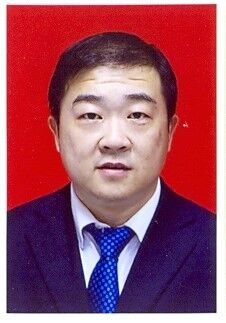 